							2019 GRPA STATE BASKETBALL PACKET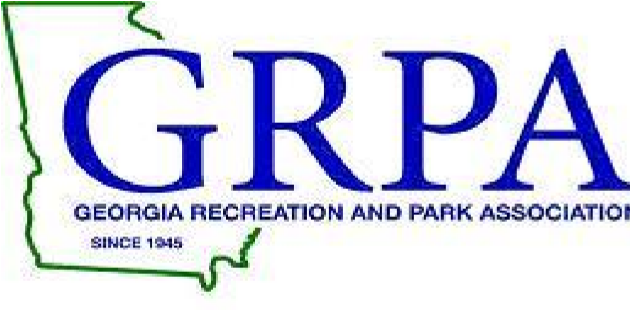 							Basketball State Tournament							March 1-2, 2019							CLASS B 8U Girls, and 12U BoysGAME SITE:			Veterans Memorial Park 						651 Hyden Tyler Rd					Chatsworth, Ga 30705CONTACT INFORMATION:	Chris Tipton								ctipton@murraycountyga.gov	 				Office: 706-695-7359							Cell: 706-463-2148			ENTRY FEE:			$205.00 (Make check payable to Murray County Recreation)ROSTERS:			Coaches or Staff Representatives should bring their copy of their GRPA				Official Roster and birth verifications.  If you are coming straight to 				State all four copies of the roster are to be submitted upon arrival.				All rosters must be typed and in alphabetical order.  All players must be				present at team roster check-in prior to their first game of the				tournament. Any player arriving after team check in MUST check in with				tournament staff prior to participating in tournament.OFFICIALS:			GHSA High School Officials – 2-3 approved officials per a gameJERSEYS:			Governed by GRPA State Athletic Manual (See pages 72-75)AWARDS:			Governed by GRPA State Athletic Manual.ADMISSION:			Adults: $5.00				Children: $2.00 – (5-18)TOURNAMENT BRACKETS:	Brackets will be updated throughout tournament at www.grpa.org LODGING/RESTAURANTS:	Please visit https://www.murraycountychamber.org/our-community-where-to-stay.php or visitdaltonga.com for lodging and restaurants.CONDUCT: 	ABSOLUTELY NO ABUSIVE LANGUAGE OR HARASSING OF OFFICIALS  BEFORE, DURING OR AFTER GAME. VIOLATORS WILL BE REMOVED IMMEDIATELY!COACHES MEETING:	 5:30pm WELCOME /CHECK-IN Go over rules questions with head official.